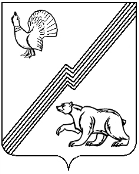 ДУМА ГОРОДА ЮГОРСКАХанты-Мансийского автономного округа-ЮгрыРЕШЕНИЕот 27 марта 2014 года										  № 25О развитии физической культурыи спорта в городе Югорске за 2013 год Рассмотрев подготовленную  администрацией города  Югорска  информацию о развитии физической культуры и спорта в городе Югорске за 2013 год,ДУМА ГОРОДА ЮГОРСКА РЕШИЛА:1. Принять к сведению информацию о развитии физической культуры и спорта в городе Югорске за 2013 год (приложение).2. Настоящее решение вступает в силу после подписания.Глава города Югорска                                                                                                    Р.З. Салахов«31» марта 2014 года(дата подписания)Приложениек решению Думы города Югорскаот 27 марта 2014 года № 25О развитии физической культуры и спорта в городе Югорске за 2013 год.На основании  пункта  19 статьи  16 Федерального  закона от 06.10.2003  №  131-ФЗ  «Об общих принципах организации местного самоуправления в Российской Федерации», к вопросам местного значения относится обеспечение условий для развития на территории городского округа физической культуры и массового спорта, организации проведения  официальных физкультурно-оздоровительных и спортивных мероприятий городского округа. Основными задачами  по развитию физической культуры и спорта  являются:1. Реализация государственной политики в сфере физической культуры и спорта на  территории города, возможность выбрать желаемый вид спорта.2. Привлечение детей, подростков и  молодёжи к систематическим занятиям физической культурой и спортом.3. Организация и проведение спортивно-массовых мероприятий среди учащихся и взрослого населения.4.  Проведение в городе окружных соревнований.5. Проведение тренировочных занятий и обеспечение участия в соревнованиях лиц с ограниченными физическими возможностями.6. Организация летней оздоровительной кампании на территории городского округа и за его пределами.   7. Укрепление спортивной материально-технической базы спортивных учреждений города.8. Обеспечение участия спортсменов, сборных команд города в зональных, окружных, областных и Российских соревнованиях. 9. Пропаганда  физической  культуры  и  спорта.В ведомстве Управления социальной политики администрации города Югорска (далее – Управление) находятся:-  муниципальное бюджетное образовательное учреждение дополнительного образования детей специализированная детско - юношеская спортивная школа олимпийского резерва «Смена»;- муниципальное бюджетное учреждение «Физкультурно - спортивный комплекс «Юность».  В муниципальном бюджетном образовательном учреждении дополнительного образования детей специализированная детско-юношеская спортивная школа олимпийского резерва «Смена», занимается 732 человека. Развиваются следующие виды спорта: мини-футбол, бокс, легкая атлетика, спортивная аэробика, пауэрлифтинг, теннис, дзюдо,  волейбол, плавание, лыжные гонки, баскетбол. В вечернее время и выходные дни проводятся тренировочные  занятия, городские и окружные спортивно-массовые мероприятия с молодежью и взрослым населением города по различным видам спорта.Количественный состав занимающихся в муниципальном бюджетном учреждении «Физкультурно-спортивный комплекс «Юность»  на конец 2013 года составил 680 человек. Занятия организовывались по таким видам спорта как баскетбол, волейбол, пауэрлифтинг, спортивная акробатика, мини-футбол, пулевая стрельба, художественная гимнастика, хоккей c шайбой, авиамоделирование, рукопашный бой, дзюдо.  В культурно-спортивном комплексе «НОРД» общества с ограниченной ответственностью «Газпром трансгаз Югорск» занимается более 3 000 детей и взрослых такими видами спорта как: мини-футбол, волейбол, баскетбол, хоккей, плавание, настольный теннис, аэробика, лыжные гонки, армспорт, стрельба, шахматы, полиатлон, бильярдный спорт, гиревой спорт, армспорт. На протяжении 15 лет в городе работает клуб бокса «Гонг». Согласно Договора о сотрудничестве, в этом клубе проводят тренировочные занятия по боксу тренеры-преподаватели муниципального бюджетного образовательного учреждения специализированной детско-юношеской спортивной школы олимпийского резерва «Смена» с детьми, подростками и молодежью города. В 2013 году осуществляли  свою работу общественные организации: 1. Федерация спортивного туризма.2. Федерация волейбола.3. Федерация по футболу.4. Общественная организация Таэквон - до «Хва - Ранг».5. Городская общественная организация боксёров «Гонг».6. Федерация бильярдного спорта.       К рассмотрению на расширенных заседаниях Управления  выносились следующие наиболее значимые  вопросы:- внесение изменений в долгосрочные и ведомственные программы, реализуемые на территории города Югорска;- обсуждение положения о Новой системе оплаты труда работников физической культуры и спорта;- рассмотрение календарного плана городских спортивно-массовых мероприятий на 2013 год;- отчеты руководителей о работе учреждений в 2013 году.- проверка спортивных детских площадок на предмет безопасности.В городе Югорске в течение 2013 года реализовывались следующие программы в области физической культура и спорта:- долгосрочная целевая программа «Развитие физической культуры и спорта в городе Югорске на 2011 — 2013 годы» (утв. постановлением администрации города Югорска от 16.11.2010 № 2093);- ведомственная целевая программа «Реализация мероприятий в сфере физической культуры и массового спорта в городе Югорске на 2013 - 2015 годы» (утв. приказом Управления от 16.11.2012 № 164);- ведомственная целевая программа «Развитие дополнительного образования детей в спортивной школе города Югорска на 2011 - 2015 годы» (утв. приказом Управления от 30.08.2011 № 95);- ведомственная целевая программа «Отдых 2013-2015 годы» (утв. приказом Управления от 30.05.2013 № 96).Согласно календарного плана спортивно - массовых мероприятий в городе  проводились городские Спартакиады среди школьников и педагогических работников города, Спартакиада среди лагерей с дневным пребыванием детей, летняя Спартакиада среди дворовых команд с детьми, не выезжающих за пределы города Югорска, Спартакиада среди инвалидов, Первенства города Югорска по различным видам спорта среди детей и взрослых. С 01 января по 31 декабря 2013 года проведено более 260 городских, окружных, Российских и международных спортивно-массовых мероприятий с общим охватом участников более 22 000 человек. Были проведены такие значимые мероприятия, как массовая лыжная гонка «Югорская лыжня 2013», велопробег по улицам города посвященный Дню России, Всероссийский день бега «Кросс Нации», спортивно-массовые мероприятия посвященные Дню города и работника нефтяной и газовой промышленности, городской фестиваль оздоровительной аэробики «Весна молодая». Игры Чемпионата России по мини-футболу среди команд Супер лиги,  межконтинентальный Кубок по мини-футболу, международные соревнования сильнейших лыжников России и мира «Спринт тур»,  организатором которых является ООО «Газпром трансгаз Югорск». В августе 2013 года город Югорск, единственный в округе, получил право проведения Всероссийских массовых соревнований «Оранжевый мяч» по уличному баскетболу. В апреле 2013 года во время проведения Первенства Ханты-Мансийского автономного округа-Югры по баскетболу в городе Югорске, Российская федерация баскетбола, федерация баскетбола Ханты-Мансийского автономного округа - Югры, муниципальное бюджетное учреждение «Физкультурно - спортивный комплекс «Юность» провели учебно-методический семинар для тренеров по баскетболу и преподавателей физической культуры общеобразовательных и профессиональных учреждений в рамках программы развития баскетбола в автономном округе и цикл семинаров «Школа современного баскетбола». Преподавателем семинара выступил председатель Всероссийской коллегии баскетбольных судей, член технической комиссии ФИБА-Европа, национальный инструктор ФИБА-Европа Сергей Фомин.В городе Югорске развивается 37 видов спорта, которыми систематически занимаются 9 892 человека, в 2012 году эта цифра составляла 8 592 человека. 10 видов спорта являются наиболее приоритетными.Мини-футбол:количество тренеров в данном виде спорта составляет 7 человек,  количество занимающихся: 277 юношей и более 700 человек лиц старше 18 лет. Наиболее значимый результат в сезоне 2012 – 2013 годов, первое место в Первенстве России по мини - футболу среди юношей 1997 - 98 годов рождения команд супер лиги, 2 место в Первенстве России по мини-футболу среди юношей 1995-96 годов рождения команд супер лиги. Мужская сборная команда города Югорска и команда ветеранов спорта регулярно занимают призовые места в Чемпионатах и Первенствах  Ханты-Мансийского автономного округа-Югры.Баскетбол:количество тренеров в данном виде спорта составляет 7 человек,  количество занимающихся: юноши и девушки 282 человека, лица старше 18 лет 390 человек.  Занимающиеся  отделения баскетбола являются постоянными победителями и призерами соревнований Ханты - Мансийского автономного округа - Югры среди юношей и девушек. Сборные команды среди мужчин и женщин, участвуя в Спартакиаде городов и районов Ханты-Мансийского автономного округа - Югры, в 2013 году заняли 2 место. Мужская сборная команда города заняла 2 место в Спартакиаде ветеранов спорта автономного округа. В финальных соревнованиях Ханты - Мансийского автономного округа - Югры школьная баскетбольная лига «КЭС - Баскет» команда девушек заняла 1 место.Волейбол:количество тренеров в данном виде спорта составляет 2 человека, количество занимающихся  девушек и юношей - 129 человек, лиц старше 18 лет - 550 человек. Мужские и женские команды регулярно участвуют в соревнованиях Ханты-Мансийского автономного округа-Югры. Девушки отделения волейбола неоднократные победители Первенства Ханты-Мансийского автономного округа-Югры, участницы полуфинального первенства России по волейболу. Виктория Руссу - Финалистка первенства России среди команд девушек 1999-2000 г.р. город Раменское Московской области -1место, Чемпионат восточно-европейской ассоциации среди девушек 1998-99 годов рождения, город Каунас Литва – 1 место.Лыжные гонки:в данном виде спорта в городе работают 2 тренера, количество занимающихся: юношей и девушек - 59 человек, лиц старше 18 лет - около 280 человек. На лыжной базе культурно-спортивного комплекса «НОРД» общества с ограниченной ответственностью «Газпром трансгаз Югорск» прекрасные условия для занятий данным видом спорта и  жители города все охотнее становятся на лыжи. Воспитанники отделения лыжных гонок входят в состав сборной команды Ханты-Мансийского автономного округа-Югры.Бокс:количество тренеров составляет 3 человека, количество занимающихся: 95 человек несовершеннолетних и 25 человек старше 18 лет. Спортсмены города Югорска одни из сильнейших в Ханты - Мансийском автономном округе - Югре. Многие, из которых являются членами сборной автономного округа по боксу, а заслуженный мастер спорта России Коптяков Максим является членом сборной команды России по боксу, Цветков Иван – победитель и призер Всероссийских соревнований, член сборной команды России.Дзюдо:данным видом единоборств занимается 116 юношей и 20 девушек старше 18 лет под руководством 2 тренеров - преподавателей. Воспитанники отделения участвуют в Первенствах Ханты-Мансийского автономного округа-Югры, Уральского федерального округа.Спортивная аэробика:количество тренеров - преподавателей в данном виде спорта составляет 7 человек, количество занимающихся составляет: 186 юношей и девушек до 18 лет, 190 -  старше 18 лет. Спортсмены отделения успешно выступают в Первенствах Ханты-Мансийского автономного округа-Югры, Уральского федерального округа, Первенствах России. На различных турнирах  Российского и международного уровня. Многие являются членами сборной команды автономного округа по спортивной аэробике. Выпускники отделения выступают в составе сборной команды России. Среди взрослого населения проводится ежегодный фестиваль по оздоровительной аэробике «Весна молодая», в котором принимают участие не только жители города Югорска, но и других городов округа и Свердловской области.Пауэрлифтинг:этим видом спорта занимается 113 юношей и девушек и 70 мужчин и женщин под руководством 5 тренеров - преподавателей. Спортсмены отделения регулярно занимают призовые места в Чемпионатах и Первенствах Ханты-Мансийского автономного округа-Югры. Успешно выступают и в Первенствах России среди ветеранов спорта.Хоккей с шайбой:в данном виде спорта работают 2 тренера и инструктор методист, посещают тренировочные занятия 116 детей и 75 человек из числа взрослого населения.  Проводилось открытое первенство города Югорска по хоккею с шайбой, в котором участвовало 5 мужских команд, кроме этого проводились турниры, посвященные праздничным и памятным датам.    Легкая атлетика:работают 2 тренера - преподавателя, число занимающихся составило 63 юношей и девушек и 250 человек старше 18 лет. Спортсмены отделения успешно выступают в Первенствах Ханты-Мансийского автономного округа-Югры, Уральского федерального округа, Первенствах России. Семь воспитанников  являются членами сборной команды автономного округа по легкой атлетике.Результаты выступления спортсменов города Югорска:- 	 В 2013 году 304 спортсмена города  приняли участие в  соревнованиях Всероссийского и международного уровня и завоевали 168 медалей, в том числе золотых – 44, серебряных – 58, бронзовых – 66.-	1 194 человека участвовали в Первенствах Ханты-Мансийского автономного округа-Югры по различным видам спорта (более 100 выездов на окружные соревнования) и завоевали 583 медали, в том числе золотых – 244, серебряных – 190, бронзовых – 149.-	30 спортсменам присвоен спортивный разряд кандидат в мастера спорта, 3 спортсменам города Югорска и 7 игрокам мини-футбольного клуба «Газпром-Югра» согласно приказа Министерства спорта России присвоено звание Мастер спорта России.Коптяков Максим – 2 место на Кубке мира по боксу среди Нефтяных стран, памяти героя Социалистического труда Фармана Курбан Оглы Салманова» г. Ханты-Мансийск, 2 место - Чемпионат России по боксу;Мельникова Ольга – 1 место в открытом  Кубке по легкой атлетике среди юниоров и юношей старшего возраста  г. Екатеринбург, 2 место Чемпионат Уральского Федерального округа  по легкой атлетике  г. Челябинск, 2 место - Кубок России по легкой атлетике (многоборье)  г. Адлер;Цветков Иван - Всероссийские соревнования по боксу среди юношей старшего возраста 14-15 лет  г. Анапа-3 место;Руссу Виктория - Финал первенства России среди команд девушек 1999-2000 г.р.г. Раменское Московской обл-1место, Чемпионат восточно-европейской ассоциации среди девушек 1998-99 годов рождения г. Каунас Литва – 1 место;	Шихалеев Григорий - Первенство России по спортивной аэробике г. Омск – 2 место;	Зюбин Матвей – 3 место в открытом чемпионате Португалии по спортивной аэробике, 1 место - «Всероссийские спортивные игры по спортивной аэробике» г. Саратов1 место - Чемпионат и Первенство Сибирского федерального округа  г. Новосибирск.Студенты Югорского колледжа постоянные участники Спартакиады среди Средних учебных заведений Ханты-Мансийского автономного округа-Югры, принимают участие в Чемпионатах и Первенствах Ханты-Мансийского автономного округа-Югры в составе сборных команд  города Югорска по различным видам спорта. В 2013 году в Спартакиаде ССУЗОВ Ханты-Мансийского автономного округа-Югры заняли 2 место.В Спартакиаде городов и районов Ханты-Мансийского автономного округа-Югры, город Югорск занял 3 место.В период летних каникул на территории города в учреждениях спортивной направленности организованы лагеря с дневным пребыванием детей, работа дворовых спортивных площадок и клубов по месту жительства, под руководством квалифицированных инструкторов-методистов, где занимались физической культурой и спортом более 768 детей и подростков, из них 120 детей было задействовано в лагере с дневным пребыванием детей, организованным на базе муниципального бюджетного образовательного учреждения дополнительного образования детей специализированная детско-юношеская спортивная школа олимпийского резерва «Смена».С июня по август месяц проведена Спартакиада среди дворовых спортивных площадок по шести видам спорта: Баскетбол,  шашки, летнее многоборье, веселые старты, мини-футбол, плаваниеВ Спартакиаде приняло участие   около 420 человек.С 03 по 28 июня 2013 г. проведена Спартакиада среди летних оздоровительных лагерей с дневным пребыванием детей по семи видам спорта, приняло участие 12 команд, с общим охватом детей 670 детей и подростков.163 ребенка занимающиеся в учреждениях спортивной направленности в летние месяцы выезжали на учебно-тренировочные сборы в  спортивно-оздоровительный лагерь «Искра» Темрюкского района, Краснодарского края.В городе Югорске систематически занимаются физической культурой и спортом и принимают участие в соревнованиях 146 человек с ограниченными физическими возможностями (12,6 % от общего количества инвалидов в городе). Тренировочные занятия согласно расписания проводятся в тренажёрном и спортивном зале муниципального бюджетного  учреждения дополнительного образования детей специализированная детско-юношеская спортивная школа олимпийского резерва «Смена», в плавательном бассейне Дворца спорта «Юбилейный» общества с ограниченной ответственностью «Газпром трансгаз Югорск», в социально-реабилитационном отделении граждан пожилого возраста и инвалидов, учреждения Ханты-Мансийского автономного округа-Югры «Комплексный центр социального обслуживания населения «Сфера», муниципальном бюджетном учреждении «Физкультурно-спортивный комплекс «Юность». В муниципальном бюджетном образовательном учреждении дополнительного образования детей специализированная детско-юношеская спортивная школа олимпийского резерва «Смена»   открыто отделение по адаптивному спорту, и на сегодняшний день работает 1 штатный тренер-преподаватель. С января 2013 года начал свою работу отдел по развитию адаптивного спорта в городе Югорске, центра спорта инвалидов Ханты-Мансийского автономного округа-Югры, который располагается в здании ранее принадлежащим муниципальному бюджетному учреждению «Физкультурно-спортивный комплекс «Юность».В отделе по развитию адаптивного спорта окружного центра  занимаются 65 спортсменов, развиваются 7 видов спорта. В декабре 2013 года штатная численность тренеров в отделе составляла 11 человек.С 1 по 10 декабря 2013 года в городе проводились спортивные соревнования посвященные декаде инвалидов по  настольному теннису, пауэрлифтингу, адаптивной игре «Боче», плаванию, легкой атлетике, шашкам и шахматам всего участвовало 98 человек. 10 декабря во Дворце семьи состоялось закрытие декады, подведение итогов соревнований, вручение благодарственных писем главы города Югорска с денежным вознаграждением спортсменам инвалидам, которые добились высоких результатов на окружных, Российских и Международных соревнованиях. 2 спортсмена города Югорска входят в состав сборной команды Российской Федерации, 5 спортсменов в состав сборной команды Ханты-Мансийского автономного округа-Югры.На Первенстве Европы по пауэрлифтингу Галицына Ирина заняла 2 место, а Максименко Денис стал чемпионом.Медицинское обеспечение занятий физической культурой и спортом, организацией медицинского обслуживания спортивно-массовых мероприятий, врачебный контроль за занимающимися в спортивных секциях и группах по видам спорта, осуществляет отделение врачебно-физкультурного диспансера Югорской центральной городской больницы. Данное отделение оснащено необходимым современным оборудованием. В учреждениях физической культуры и спорта, медицинские кабинеты имеют лицензию, в каждом учреждении утверждены паспорта безопасности и разработаны мероприятия по соблюдению правил безопасности (в том числе и пожарной безопасности), охраны здоровья детей и взрослого населения города.  В целях агитации и пропаганды физической культуры и спорта, здорового образа жизни в  газетах «Югорский вестник», «НОРД», «Транспорт газа», на телевидении «НОРД» общества с ограниченной ответственностью «Газпром трансгаз Югорск», городском телевидении освещаются все спортивно-массовые мероприятия проводимые в городе и проводилась разъяснительная работа о благоприятном влиянии занятий физическими упражнениями на организм человека.Средняя заработная плата штатных тренеров-преподавателей в 2013 году в муниципальном бюджетном образовательном учреждении дополнительного образования детей специализированная детско-юношеская спортивная школа олимпийского резерва «Смена» составила 49 450 рублей.  В прошлом году 3-м работникам отрасли «Физическая культура и спорт» присвоено звание «Заслуженный деятель физической культуры и спорта Ханты-Мансийского автономного округа-Югры», одному тренеру-преподавателю вручен нагрудный знак «Отличник физической культуры и спорта Российской Федерации», Благодарность министерства спорта Российской  Федерации объявлена 2-м тренерам-преподавателям и 4-м тренерам-преподавателям объявлена благодарность директора Департамента физической культуры и спорта Ханты-Мансийского автономного округа-Югры.В январе 2013 года Департамент физической культуры и спорта проводил смотры-конкурсы на лучшую постановку работы в муниципальных образованиях в сфере физической культуры и спорта по 5 номинациям. Город Югорск принял участие во всех номинациях и завоевал  в одной номинации  4 место, 3 место и в трех номинациях стал победителем. За достигнутые результаты город получил денежные вознаграждения в сумме 665 тысяч рублей на приобретение спортивного инвентаря и оборудования. Город Югорск получил самую большую сумму за смотры-конкурсы из всех муниципальных образований автономного округа.В плане укрепления материально-технической базы учреждений физической культуры и спорта в мае 2013 года Департамент физической культуры и спорта автономного округа безвозмездно передал  городу Югорску 16 местный микроавтобус марки «Форд» стоимостью 2 миллиона рублей, для перевозки спортсменов на окружные спортивно-массовые мероприятия и спортивную уличную площадку  размером 20 х 30 метров, состоящей из ограждения высотой 4 метра, баскетбольных стоек, футбольных ворот, волейбольных стоек и напольным покрытием. Стоимость площадки 3 миллиона рублей. Данная площадка будет установлена в летний период 2014 года по адресу улица Чкалова, микрорайон «Авалон». В начале 2013 года управлением был подготовлен пакет документов и подана заявка в Министерство спорта Российской Федерации на выделение спортивного инвентаря и оборудования для строящегося физкультурно-спортивного комплекса с универсальным игровым залом. В октябре 2013 года было принято положительное решение и в апреле 2014 года спортивный инвентарь и оборудование стоимостью 26 миллионов 200 тысяч рублей будут доставлены в город Югорск.